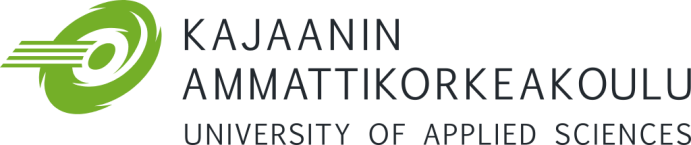 CONDITIONS FOR THE CONTRACT	Workplace	Workplace is the organisation where the student undertakes placement. Workplace can be a company, a non-profit organisation or some other organisation. The workplace is the learning environment for the student during the placement.	Objectives of Practical 	The objectives of practical training are to give the student guided opportunities to get Training	acquainted with the essential practical tasks emphasised in their professional study and also to give possibilities to apply the acquired skills and knowledge in working life. Placement deepens the student's expertise, trains the tasks in the field, supports and completes the study in the degree programme. Placement offers the student possibilities to recognise and analyse the development needs of the field.RD Objectives	Practical training provides students with the opportunity to participate in identifying and analysing the development needs of a particular field and/or the actual development work required.Student Status	The student preserves the study right and the student status at the University of Applied Sciences during placement. If the employer and the student wish to have an additional contract of labour it can be drawn.Guidance and 	The placement is supervised by a tutor at the University of Applied Sciences. TheEvaluation 	tutor's name is mentioned in the placement agreement. The supervisor at the workplace is a mentor, also mentioned in the placement agreement.Insurance	If the student has no employment relationship with the workplace provider, the student's accident insurance will be paid by the University of Applied Sciences. If the student has an employment relationship, accident insurance is included in it.Occupational Safety	The workplace provider is in charge of following the general occupational safety regulations of the field and the labour protection regulations of the workplace.Payment / Salary	Payment for placement is separately agreed between the student and the employer.Confidentiality	If the information dealt with on placement includes confidentiality, a separate secrecy order is signed between the workplace provider and the student.Termination of 	The agreement is terminated when the placement is finished. The agreement canAgreement 	be cancelled in the middle of the agreement period based on the Contracts of Employment Act (8, §1) or if the objectives of the placement cannot be reached anymore.Interpretation of the 	Any disputes in the interpretation of the agreement should be negotiated by theAgreement	parties of the agreement.STUDENTSTUDENTSTUDENTSTUDENTNameGroupDegree ProgrammeDegree to be completedTelephoneEmailPLACEMENT  ORGANISATIONPLACEMENT  ORGANISATIONPLACEMENT  ORGANISATIONPLACEMENT  ORGANISATIONNameAddressPostal Code and Town, CountryTelephoneContact PersonTelephone Contact Person Email Contact PersonPlacement MentorTelephone Mentor Email MentorKAJAANI UNIVERSITY OF APPLIED SCIENCES KAJAANI UNIVERSITY OF APPLIED SCIENCES Practical training coordinatorAddressTelephone CoordinatorEmail CoordinatorPRACTICAL TRAININGPRACTICAL TRAININGPRACTICAL TRAININGPRACTICAL TRAININGPRACTICAL TRAININGPRACTICAL TRAININGPeriod750 hours of work750 hours of workSalary€/month or €/hourWorking Hoursper weekTasks (to be filled by the organisation)Practical training objectivesThe RD objectives of practical trainingThere are three identical copies of this agreement, one for each agreeing party.There are three identical copies of this agreement, one for each agreeing party.There are three identical copies of this agreement, one for each agreeing party.Time and PlaceStudent SignatureTime and PlaceContact Person/Mentor at the Workplace SignatureTime and PlacePractical Training Coordinator Signature